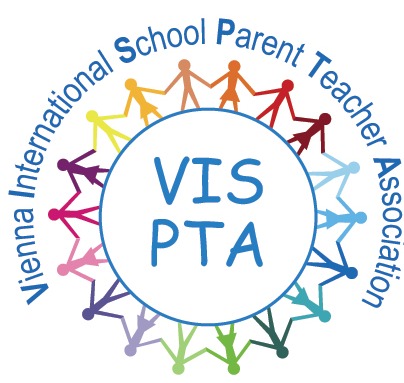 Name: __________________________________________________Address:_________________________________________________Phone/Email:__________________________________________________Nationality:_______________________________________________Childr(en)’s Homeroom(s):_______________________________________________________________________________________________________Dear members of the PTA Nominating Committee, I would like to apply to be a member of the PTA Executive Committee for the two-year term from October 2018-October 2020.Thank you.Your signature: _________________________________________Signatures of parents or teachers:1______________________________________2______________________________________3______________________________________